SCHOOL DISTRICT #49 (CENTRAL COAST)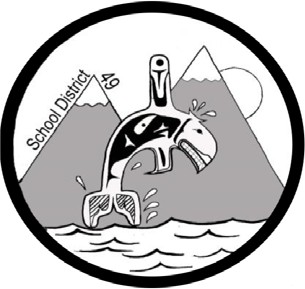 Administrative Procedures ManualAdministrative Procedure: I-1 Course ChallengeDate:  December 11th, 2002	Updated: November 30, 2018The purpose of Challenge is to permit students to obtain full credits for Grades 11 and 12 courses because they have already acquired the appropriate learning elsewhere.It is anticipated that small numbers of students will be able to give strong and compelling evidence that they will succeed in the Challenge and that it is in their best interests.Challenge is not envisioned as a way for students to improve their course marks, nor as a replacement for the valuable experience students gain by learning in a classroom setting.Students will adhere to the following processes in pursuing a Challenge:The student meets with the school counselor to discuss the potential benefits and liabilities of the Challenge request.The student provides the counselor strong and compelling evidence that the Challenge is likely to be successful. Strong and compelling evidence must include a completion of the application form and the accompanying check list.For semester one or year long courses, all student applications and the supporting documents must be submitted and processed by the first Friday in October.For semester two, all student applications and the supporting documents must be submitted and processed by the first Friday in March.The school counselor refers the application form and the supporting information to the School Challenge Committee.The School Challenge Committee will recommend/not recommend to the principal that the student proceed with the Challenge.The principal will inform the student whether the Challenge is approved or not approved.Only one grade 11 or 12 course can be challenged at a time.